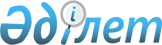 О повышении ставки земельного налога и ставки единого земельного налога на не используемые в соответствии с земельным законодательством Республики Казахстан земли сельскохозяйственного назначения Успенского района Павлодарской области
					
			Утративший силу
			
			
		
					Решение маслихата Успенского района Павлодарской области от 24 июля 2015 года № 261/47. Зарегистрировано Департаментом юстиции Павлодарской области 14 августа 2015 года № 4658. Утратило силу решением маслихата Успенского района Павлодарской области от 16 февраля 2016 года № 306/55 (вводится в действие со дня подписания)      Сноска. Утратило силу решением маслихата Успенского района Павлодарской области от 16.02.2016 № 306/55 (вводится в действие со дня подписания).

      В соответствии с пунктом 1-1 статьи 387, пунктом 1 статьи 444 Кодекса Республики Казахстан "О налогах и других обязательных платежах в бюджет" (Налоговый кодекс) от 10 декабря 2008 года, подпунктом 13) пункта 1 статьи 6 Закона Республики Казахстан от 23 января 2001 года "О местном государственном управлении и самоуправлении в Республике Казахстан", Успенский районный маслихат РЕШИЛ:

       Повысить ставки земельного налога в 10 (десять) раз на не используемые в соответствии с земельным законодательством Республики Казахстан земли сельскохозяйственного назначения Успенского района Павлодарской области.

       Повысить ставки единого земельного налога в 10 (десять) раз на не используемые в соответствии с земельным законодательством Республики Казахстан земли сельскохозяйственного назначения Успенского района Павлодарской области.

       Контроль за выполнением настоящего решения возложить на постоянную комиссию Успенского районного маслихата по экономике и бюджету.

       Настоящее решение вводится в действие по истечении десяти календарных дней после дня его первого официального опубликования.


					© 2012. РГП на ПХВ «Институт законодательства и правовой информации Республики Казахстан» Министерства юстиции Республики Казахстан
				
      Председатель сессии

Д. Наукенов

      Секретарь районного маслихата

Р. Бечелова
